В Усть-Катаве проводится оперативно-профилактиское мероприятие «Подросток-Алкоголь-Табак»
     В период с 14 по 23 июня текущего года на территории Усть-Катавского городского округа сотрудниками полиции проводится 1-й этап оперативно-профилактического мероприятия «Подросток – Алкоголь-Табак». В целях предупреждения безнадзорности, пресечения алкоголизма и табакокурения в подростковой среде, выявления лиц, вовлекающих несовершеннолетних в противоправные действия, сотрудниками полиции в дневное и вечернее время будут проверяться места массового пребывания молодежи, для выявления несовершеннолетних употребляющих спиртные напитки и табачные изделия.
Сотрудники полиции сообщают, что в ходе проведения мероприятия по месту жительства будут проверяться несовершеннолетние, состоящие на учете в ПДН и родители, отрицательно влияющие на своих несовершеннолетних детей, с данными лицами будут проводиться профилактические беседы.
Также будет организована проверка жилого сектора с целью выявления родителей злостно уклоняющихся от воспитания детей, допускающих жестокое обращение с ними.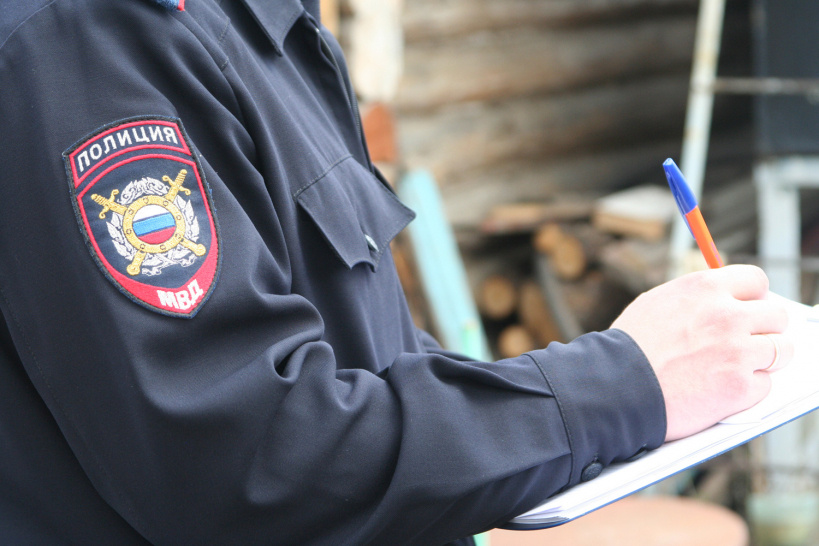 